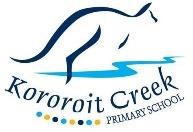           KOROROIT CREEK PRIMARY SCHOOL  STUDENT DETAILS    PERSONAL DETAILS OF STUDENT     PRIMARY FAMILY HOME ADDRESS:            OFFICE USE ONLYFAMILY DETAILS  v This question is asked as a requirement of the Commonwealth Government. All schools across Australia are required to collect the same information.Page 1DEPARTMENT OF EDUCATION AND TRAINING  ENROLMENT FORM PRIVACY COLLECTION NOTICE – INFORMATION FOR PARENTS The Enrolment Form asks you for personal and health information about your child, you and your family. This information is collected to enable our school to educate your child and support your child’s social and emotional wellbeing and health. Our school is also required by legislation, such as the Education and Training Reform Act 2006, to collect some of this information. Our school relies on you to provide health information about any medical condition or disability that your child has, medication your child may take while at school, any known allergies and contact details of your child’s doctor. If you do not provide all relevant health information, this may put your child’s health at risk.  Our school requires current, relevant information about all parents, guardians and carers so that we can take account of family arrangements. Please provide our school with copies of all current parenting plans AND court orders regarding parenting arrangements. Please provide copies of court orders or plans when they change. If you wish to discuss any matters regarding family arrangements in confidence, please contact the principal. Protecting your privacy and sharing information  The information about your child and family collected through this Enrolment Form will only be shared with school staff who need to know to enable our school to educate or support your child, or to fulfil legal requirements including duty of care, anti-discrimination law and occupational health and safety law. The information collected will not be disclosed beyond the Department of Education and Training without your consent, unless this is required or permitted by law.  For more about information-sharing and privacy, see our school’s privacy policy at: http://kororoitcreekps.responsive.classfocus.com.au/wp-content/uploads/sites/95/2015/09/Privacy-policy.pdf Emergency contacts Emergency contacts are those people you nominate for the school to contact during an emergency. Please ensure your nominated emergency contact agrees to you providing their contact details to our school and that they have read the paragraph above. It is important that you inform them that their contact details may be disclosed beyond the Department if this is required or permitted by law.   Student background information  The enrolment form requests information about country of birth, Aboriginal or Torres Strait Islander heritage, language spoken at home and parent occupation. This information enables the Department to allocate appropriate resources to our school. The Department also uses this information to plan for future educational needs in Victoria and shares some information with the Commonwealth government to monitor, plan and allocate resources.  Immunisation status Your child’s immunisation status assists our school to manage health risks for children.  The Department may also provide this information to the Department of Health and Human Services to assess immunisation rates in Victoria, but not in a way which identifies you. Visa status Our school also requires this information to process your child’s enrolment. Updating your child’s personal and health information Please inform our school if there are any updates to any of the personal or health information you provide on the Enrolment Form.  Accessing your child’s records Our school provides ordinary school communications and school reports to students and parents, guardians and carers who have legal decision-making responsibility for the student. Requests for any other type of student records may be made through a Freedom of Information (FOI) application. Please contact our school and we can advise you how to do this. Student transfers between Victorian government schools When our students transfer to another Victorian government school, our school may transfer the student’s personal and health information to that next school. This may include copies of student’s school records, including any health information. Transferring this information assists the next school to provide the best possible education and support to students. Page 2    PRIMARY FAMILY DETAILS  NOTE: The ‘PRIMARY’ Family is: “the family or parent the student mostly lives with”. Additional and Alternative family forms           are available from the school if required. These additional forms are designed to cater for varying family circumstances.       ADULT A DETAILS (PRIMARY CARER): 	       ADULT B DETAILS:v These questions are asked as a requirement of the Commonwealth Government. All schools across Australia are required to collect the same informationPage 3 PRIMARY FAMILY CONTACT DETAILS 	          ADULT A CONTACT DETAILS: 	                 ADULT B CONTACT DETAILS: 	                Business Hours: 	       Business Hours: 	     After Hours: 	      After Hours:      PRIMARY FAMILY MAILING ADDRESS:      Write “As Above” if the same as Family Home Address Page 4  PRIMARY FAMILY DOCTOR DETAILS: PRIMARY FAMILY EMERGENCY CONTACTS: Emergency contacts are only authorised to collect your child/children in the event we are unable to contact      parents/guardians in an emergency. They are not automatically authorised to pick up your child during the year. Verbal or written permission is required by the child’s parents/guardian for any other early pick up each time. PRIMARY FAMILY BILLING ADDRESS:    Write “As Above” if the same as Family Home Address   OTHER PRIMARY FAMILY DETAILS Page 5DEMOGRAPHIC DETAILS OF STUDENT # - Students who have been subject to protective intervention by the Department of Health and Human Services and live in alternative care arrangements away from their parents. These DHHS-facilitated care arrangements include living with relatives or friends (kith and kin), living with non-relative families (foster families or adolescent community placements) and living in residential care units with rostered care staff.vThese questions are asked as a requirement of the Commonwealth Government. All schools across Australia are required to collect the same information.Page 6  SCHOOL DETAILS STUDENT ACCESS OR ACTIVITY RESTRICTIONS DETAILPARENT TO SIGNIn the event of illness or injury to my child whilst at school, on an excursion, or travelling to or from school;I authorise the Principal or teacher-in-charge of my child, where the Principal or teacher-in-charge is unable to contact me, or it is otherwise impracticable to contact me to: (cross out any unacceptable statement)  consent to my child receiving such medical or surgical attention as may be deemed necessary by a medical practitioner, administer such first aid as the Principal or staff member may judge to be reasonably necessary. Signature of Parent/Guardian:   	 	 	 	 	 	           Date:  _____ / _____ / ______ Page 7 STUDENT MEDICAL DETAILS   MEDICAL CONDITION DETAILS: ASTHMA MEDICAL CONDITION DETAILS: Answer the following questions ONLY if the student suffers from any asthma medical conditions. OTHER MEDICAL CONDITIONS (More copies of the other medical condition forms are available on request from the school.) Page 8STUDENT DOCTOR DETAILS The following details should only be provided if this student has a Doctor and/or Medicare number different   to the Primary Family. STUDENT EMERGENCY CONTACTS This section should ONLY be filled out if THIS student has emergency contacts other than the Prime Family Emergency Contacts. Thank you for taking the time to complete this Student Enrolment form. We understand that the information you have provided is confidential and will be treated as such, but the details are required to enable staff to properly enrol your child at our school.PARENT TO SIGNI certify that the information contained within this form is correct.Signature of Parent/Guardian: _____________________________      Date: ____ / ____ / ____Page 9STUDENT ENROLMENT YEAR:20____YEAR LEVEL:Surname: Surname: 	Title: (Miss Ms, Mrs, Mx, Mr) 	 	Title: (Miss Ms, Mrs, Mx, Mr) 	 First Given Name: First Given Name: First Given Name: Second Given Name: Second Given Name: Second Given Name: Preferred Name (if applicable): Preferred Name (if applicable): Preferred Name (if applicable): vGender  ¨ Male    ¨ Female   ¨ Male    ¨ Female   ¨ Male    ¨ Female  ¨Other ________________(fill in blank)  Birth Date: ____ /_____/_______                                (dd-mm-yyyy)No. & Street: Suburb: State: Postcode: Telephone Number: Silent Number: (tick) ¨ Yes ¨ No Mobile Number: Information Verified:       ¨ Yes       ¨ No      INITIALS:Information Verified:       ¨ Yes       ¨ No      INITIALS:Information Verified:       ¨ Yes       ¨ No      INITIALS:Information Verified:       ¨ Yes       ¨ No      INITIALS:Date Received:                            Date Checked:                            Date Checked:                            Date Entered:             Date Confirmation Letter Sent:      Date Confirmation Letter Sent:      Date Confirmation Letter Sent:      Enrolment Start Date:Child’s Name and Birth Date proof sighted (tick)  ¨ Yes      ¨ No Child’s Name and Birth Date proof sighted (tick)  ¨ Yes      ¨ No Child’s Name and Birth Date proof sighted (tick)  ¨ Yes      ¨ No Child’s Name and Birth Date proof sighted (tick)  ¨ Yes      ¨ No Year Level:Home Group:House:House:Immunisation Certificate received? (tick)    ¨ Complete            ¨ Not sighted Immunisation Certificate received? (tick)    ¨ Complete            ¨ Not sighted Immunisation Certificate received? (tick)    ¨ Complete            ¨ Not sighted Immunisation Certificate received? (tick)    ¨ Complete            ¨ Not sighted   Is there a Medical Alert for the student? (tick)      ¨ Yes           ¨ No                            Is there a Medical Alert for the student? (tick)      ¨ Yes           ¨ No                            Is there a Medical Alert for the student? (tick)      ¨ Yes           ¨ No                            Is there a Medical Alert for the student? (tick)      ¨ Yes           ¨ No                          Does the student have a Disability ID Number? (tick)         ¨ No           ¨ Yes      Disability ID No.: Does the student have a Disability ID Number? (tick)         ¨ No           ¨ Yes      Disability ID No.: Does the student have a Disability ID Number? (tick)         ¨ No           ¨ Yes      Disability ID No.: Does the student have a Disability ID Number? (tick)         ¨ No           ¨ Yes      Disability ID No.: Have school reports been received (year 1-6) :    ¨ Yes   ¨ No   If not, previous school contacted?   ¨ Yes   ¨ No      Have school reports been received (year 1-6) :    ¨ Yes   ¨ No   If not, previous school contacted?   ¨ Yes   ¨ No      Have school reports been received (year 1-6) :    ¨ Yes   ¨ No   If not, previous school contacted?   ¨ Yes   ¨ No      Have school reports been received (year 1-6) :    ¨ Yes   ¨ No   If not, previous school contacted?   ¨ Yes   ¨ No      List any siblings currently attending this school: Gender: ¨ Male   ¨ Female   ¨________ (fill in blank) ¨ Male   ¨ Female   ¨________ (fill in blank) ¨ Male   ¨ Female   ¨________ (fill in blank) ¨ Male   ¨ Female   ¨________ (fill in blank) ¨ Male   ¨ Female   ¨________ (fill in blank) Gender: ¨ Male   ¨ Female   ¨_______ (fill in blank) ¨ Male   ¨ Female   ¨_______ (fill in blank) ¨ Male   ¨ Female   ¨_______ (fill in blank) ¨ Male   ¨ Female   ¨_______ (fill in blank) ¨ Male   ¨ Female   ¨_______ (fill in blank) Title: (Ms, Mrs, Mr, Mx, Dr etc) Title: (Ms, Mrs, Mr, Mx, Dr etc) Title: (Ms, Mrs, Mr, Mx, Dr etc) Title: (Ms, Mrs, Mr, Mx, Dr etc) Title: (Ms, Mrs, Mr, Mx, Dr etc) Title: (Ms, Mrs, Mr, Mx, Dr etc) Legal Surname:  Legal Surname:  Legal Surname:  Legal Surname:  Legal First Name:  Legal First Name:  Legal First Name:  Legal First Name:  What is Adult A’s occupation? What is Adult A’s occupation? What is Adult A’s occupation? What is Adult B’s occupation? What is Adult B’s occupation? What is Adult B’s occupation? Who is Adult A’s employer? Who is Adult A’s employer? Who is Adult A’s employer? Who is Adult B’s employer? Who is Adult B’s employer? Who is Adult B’s employer? In which country was Adult A born? In which country was Adult A born? In which country was Adult A born? In which country was Adult A born? In which country was Adult A born? In which country was Adult A born? In which country was Adult B born? In which country was Adult B born? In which country was Adult B born? In which country was Adult B born? In which country was Adult B born? In which country was Adult B born? ¨ Australia   ¨ Other (please specify): 	 ¨ Australia   ¨ Other (please specify): 	 ¨ Australia   ¨ Other (please specify): 	 ¨ Australia   ¨ Other (please specify): 	 ¨ Australia   ¨ Other (please specify): 	 ¨ Australia   ¨ Other (please specify): 	 ¨ Australia   ¨ Other (please specify): 	 ¨ Australia   ¨ Other (please specify): 	 ¨ Australia   ¨ Other (please specify): 	 ¨ Australia   ¨ Other (please specify): 	 ¨ Australia   ¨ Other (please specify): 	 ¨ Australia   ¨ Other (please specify): 	 v Does Adult A speak a language other than English at home? (If more than one language is spoken at home, indicate the one that is spoken most often.) (tick) v Does Adult A speak a language other than English at home? (If more than one language is spoken at home, indicate the one that is spoken most often.) (tick) v Does Adult A speak a language other than English at home? (If more than one language is spoken at home, indicate the one that is spoken most often.) (tick) v Does Adult A speak a language other than English at home? (If more than one language is spoken at home, indicate the one that is spoken most often.) (tick) v Does Adult A speak a language other than English at home? (If more than one language is spoken at home, indicate the one that is spoken most often.) (tick) v Does Adult A speak a language other than English at home? (If more than one language is spoken at home, indicate the one that is spoken most often.) (tick) v Does Adult B speak a language other than English at home? (If more than one language is spoken at home, indicate the one that is spoken most often.) (tick) v Does Adult B speak a language other than English at home? (If more than one language is spoken at home, indicate the one that is spoken most often.) (tick) v Does Adult B speak a language other than English at home? (If more than one language is spoken at home, indicate the one that is spoken most often.) (tick) v Does Adult B speak a language other than English at home? (If more than one language is spoken at home, indicate the one that is spoken most often.) (tick) v Does Adult B speak a language other than English at home? (If more than one language is spoken at home, indicate the one that is spoken most often.) (tick) v Does Adult B speak a language other than English at home? (If more than one language is spoken at home, indicate the one that is spoken most often.) (tick) No, English only Yes (please specify):  No, English only Yes (please specify):  No, English only Yes (please specify):  No, English only Yes (please specify):  No, English only Yes (please specify):  No, English only Yes (please specify):  No, English only Yes (please specify):  	 No, English only Yes (please specify):  	 No, English only Yes (please specify):  	 No, English only Yes (please specify):  	 No, English only Yes (please specify):  	 No, English only Yes (please specify):  	 Please indicate any additional languages spoken by Adult A: Please indicate any additional languages spoken by Adult A: Please indicate any additional languages spoken by Adult A: Please indicate any additional languages spoken by Adult A: Please indicate any additional languages spoken by Adult B: Please indicate any additional languages spoken by Adult B: Please indicate any additional languages spoken by Adult B: Please indicate any additional languages spoken by Adult B: Is an interpreter required? (tick) Is an interpreter required? (tick) Is an interpreter required? (tick) Is an interpreter required? (tick) ¨ Yes 	¨ No ¨ Yes 	¨ No Is an interpreter required? (tick) Is an interpreter required? (tick) Is an interpreter required? (tick) Is an interpreter required? (tick) ¨ Yes 	¨ No ¨ Yes 	¨ No vWhat is the highest year of primary or secondary school Adult A has completed? (tick one) (For persons who have never attended school, mark ‘Year 9 or equivalent or below’.) vWhat is the highest year of primary or secondary school Adult A has completed? (tick one) (For persons who have never attended school, mark ‘Year 9 or equivalent or below’.) vWhat is the highest year of primary or secondary school Adult A has completed? (tick one) (For persons who have never attended school, mark ‘Year 9 or equivalent or below’.) vWhat is the highest year of primary or secondary school Adult A has completed? (tick one) (For persons who have never attended school, mark ‘Year 9 or equivalent or below’.) vWhat is the highest year of primary or secondary school Adult A has completed? (tick one) (For persons who have never attended school, mark ‘Year 9 or equivalent or below’.) vWhat is the highest year of primary or secondary school Adult A has completed? (tick one) (For persons who have never attended school, mark ‘Year 9 or equivalent or below’.) vWhat is the highest year of primary or secondary school Adult B has completed? (tick one) (For persons who have never attended school, mark ‘Year 9 or equivalent or below’.) vWhat is the highest year of primary or secondary school Adult B has completed? (tick one) (For persons who have never attended school, mark ‘Year 9 or equivalent or below’.) vWhat is the highest year of primary or secondary school Adult B has completed? (tick one) (For persons who have never attended school, mark ‘Year 9 or equivalent or below’.) vWhat is the highest year of primary or secondary school Adult B has completed? (tick one) (For persons who have never attended school, mark ‘Year 9 or equivalent or below’.) vWhat is the highest year of primary or secondary school Adult B has completed? (tick one) (For persons who have never attended school, mark ‘Year 9 or equivalent or below’.) vWhat is the highest year of primary or secondary school Adult B has completed? (tick one) (For persons who have never attended school, mark ‘Year 9 or equivalent or below’.) Year 12 or equivalent Year 11 or equivalent Year 10 or equivalent Year 9 or equivalent or below Year 12 or equivalent Year 11 or equivalent Year 10 or equivalent Year 9 or equivalent or below Year 12 or equivalent Year 11 or equivalent Year 10 or equivalent Year 9 or equivalent or below Year 12 or equivalent Year 11 or equivalent Year 10 or equivalent Year 9 or equivalent or below Year 12 or equivalent Year 11 or equivalent Year 10 or equivalent Year 9 or equivalent or below Year 12 or equivalent Year 11 or equivalent Year 10 or equivalent Year 9 or equivalent or below Year 12 or equivalent Year 11 or equivalent Year 10 or equivalent Year 9 or equivalent or below Year 12 or equivalent Year 11 or equivalent Year 10 or equivalent Year 9 or equivalent or below Year 12 or equivalent Year 11 or equivalent Year 10 or equivalent Year 9 or equivalent or below Year 12 or equivalent Year 11 or equivalent Year 10 or equivalent Year 9 or equivalent or below Year 12 or equivalent Year 11 or equivalent Year 10 or equivalent Year 9 or equivalent or below Year 12 or equivalent Year 11 or equivalent Year 10 or equivalent Year 9 or equivalent or below vWhat is the level of the highest qualification the Adult A has completed? (tick one) vWhat is the level of the highest qualification the Adult A has completed? (tick one) vWhat is the level of the highest qualification the Adult A has completed? (tick one) vWhat is the level of the highest qualification the Adult A has completed? (tick one) vWhat is the level of the highest qualification the Adult A has completed? (tick one) vWhat is the level of the highest qualification the Adult A has completed? (tick one) v What is the level of the highest qualification the Adult B has completed? (tick one) v What is the level of the highest qualification the Adult B has completed? (tick one) v What is the level of the highest qualification the Adult B has completed? (tick one) v What is the level of the highest qualification the Adult B has completed? (tick one) v What is the level of the highest qualification the Adult B has completed? (tick one) v What is the level of the highest qualification the Adult B has completed? (tick one) Bachelor degree or above Advanced diploma / Diploma Certificate I to IV (including trade certificate) No non-school qualification Bachelor degree or above Advanced diploma / Diploma Certificate I to IV (including trade certificate) No non-school qualification Bachelor degree or above Advanced diploma / Diploma Certificate I to IV (including trade certificate) No non-school qualification Bachelor degree or above Advanced diploma / Diploma Certificate I to IV (including trade certificate) No non-school qualification Bachelor degree or above Advanced diploma / Diploma Certificate I to IV (including trade certificate) No non-school qualification Bachelor degree or above Advanced diploma / Diploma Certificate I to IV (including trade certificate) No non-school qualification Bachelor degree or above Advanced diploma / Diploma Certificate I to IV (including trade certificate) No non-school qualification Bachelor degree or above Advanced diploma / Diploma Certificate I to IV (including trade certificate) No non-school qualification Bachelor degree or above Advanced diploma / Diploma Certificate I to IV (including trade certificate) No non-school qualification Bachelor degree or above Advanced diploma / Diploma Certificate I to IV (including trade certificate) No non-school qualification Bachelor degree or above Advanced diploma / Diploma Certificate I to IV (including trade certificate) No non-school qualification Bachelor degree or above Advanced diploma / Diploma Certificate I to IV (including trade certificate) No non-school qualification vWhat is the occupation group of Adult A? (Office to complete this section) If the person is not currently in paid work but has had a job in the last 12 months, or has retired in the last 12 months, please use their last occupation. vWhat is the occupation group of Adult A? (Office to complete this section) If the person is not currently in paid work but has had a job in the last 12 months, or has retired in the last 12 months, please use their last occupation. vWhat is the occupation group of Adult A? (Office to complete this section) If the person is not currently in paid work but has had a job in the last 12 months, or has retired in the last 12 months, please use their last occupation. vWhat is the occupation group of Adult A? (Office to complete this section) If the person is not currently in paid work but has had a job in the last 12 months, or has retired in the last 12 months, please use their last occupation. vWhat is the occupation group of Adult A? (Office to complete this section) If the person is not currently in paid work but has had a job in the last 12 months, or has retired in the last 12 months, please use their last occupation. vWhat is the occupation group of Adult A? (Office to complete this section) If the person is not currently in paid work but has had a job in the last 12 months, or has retired in the last 12 months, please use their last occupation. vWhat is the occupation group of Adult B? (Office to complete this section) If the person is not currently in paid work but has had a job in the last 12 months, or has retired in the last 12 months, please use their last occupation. vWhat is the occupation group of Adult B? (Office to complete this section) If the person is not currently in paid work but has had a job in the last 12 months, or has retired in the last 12 months, please use their last occupation. vWhat is the occupation group of Adult B? (Office to complete this section) If the person is not currently in paid work but has had a job in the last 12 months, or has retired in the last 12 months, please use their last occupation. vWhat is the occupation group of Adult B? (Office to complete this section) If the person is not currently in paid work but has had a job in the last 12 months, or has retired in the last 12 months, please use their last occupation. vWhat is the occupation group of Adult B? (Office to complete this section) If the person is not currently in paid work but has had a job in the last 12 months, or has retired in the last 12 months, please use their last occupation. vWhat is the occupation group of Adult B? (Office to complete this section) If the person is not currently in paid work but has had a job in the last 12 months, or has retired in the last 12 months, please use their last occupation.  If the person has not been in paid work for the last 12 months, enter ‘N’.  If the person has not been in paid work for the last 12 months, enter ‘N’.  If the person has not been in paid work for the last 12 months, enter ‘N’.  If the person has not been in paid work for the last 12 months, enter ‘N’.  If the person has not been in paid work for the last 12 months, enter ‘N’.  If the person has not been in paid work for the last 12 months, enter ‘N’.  If the person has not been in paid work for the last 12 months, enter ‘N’.  If the person has not been in paid work for the last 12 months, enter ‘N’.  If the person has not been in paid work for the last 12 months, enter ‘N’.  If the person has not been in paid work for the last 12 months, enter ‘N’. Main language spoken at home: Preferred language of notices: Are you interested in being involved in school group participation activities? (e.g. School Council, excursions) (tick)  Are you interested in being involved in school group participation activities? (e.g. School Council, excursions) (tick)  ¨ Adult A           ¨ Adult B           ¨ Both ¨ Adult A           ¨ Adult B           ¨ Both ¨ Neither Can we contact Adult A at work? (tick) Can we contact Adult A at work? (tick) ¨ Yes  ¨ No Can we contact Adult B at work? (tick) Can we contact Adult B at work? (tick) ¨ Yes  ¨ No Is Adult A usually home during business hours? (tick) Is Adult A usually home during business hours? (tick) ¨ Yes  ¨ No Is Adult B usually home during business hours? (tick) Is Adult B usually home during business hours? (tick) ¨ Yes  ¨ No Work Telephone No: Work Telephone No: Other Work Contact information: Other Work Contact information: Is Adult A usually home AFTER business hours? (tick) Is Adult A usually home AFTER business hours? (tick) Is Adult A usually home AFTER business hours? (tick) Is Adult A usually home AFTER business hours? (tick)  ¨ Yes    ¨ No Is Adult B usually home AFTER business hours? (tick) Is Adult B usually home AFTER business hours? (tick) Is Adult B usually home AFTER business hours? (tick) Is Adult B usually home AFTER business hours? (tick)  ¨ Yes   ¨ No Home Telephone No: Home Telephone No: Home Telephone No: Home Telephone No: Other After Hours Contact Information: Other After Hours Contact Information: Other After Hours Contact Information: Other After Hours Contact Information: Mobile No: Mobile No: Mobile No: Mobile No: SMS Notifications:  SMS Notifications:  SMS Notifications:  ¨ Yes 	¨ No ¨ Yes 	¨ No SMS Notifications:  SMS Notifications:  SMS Notifications:  SMS Notifications:  ¨ Yes ¨ No Adult A’s preferred method of contact: (tick one) (If Phone is selected, Email shall be used for communication that cannot be sent via phone.) Adult A’s preferred method of contact: (tick one) (If Phone is selected, Email shall be used for communication that cannot be sent via phone.) Adult A’s preferred method of contact: (tick one) (If Phone is selected, Email shall be used for communication that cannot be sent via phone.) Adult A’s preferred method of contact: (tick one) (If Phone is selected, Email shall be used for communication that cannot be sent via phone.) Adult A’s preferred method of contact: (tick one) (If Phone is selected, Email shall be used for communication that cannot be sent via phone.) Adult B’s preferred method of contact: (tick one) (If Phone is selected, Email shall be used for communication that cannot be sent via phone.) Adult B’s preferred method of contact: (tick one) (If Phone is selected, Email shall be used for communication that cannot be sent via phone.) Adult B’s preferred method of contact: (tick one) (If Phone is selected, Email shall be used for communication that cannot be sent via phone.) Adult B’s preferred method of contact: (tick one) (If Phone is selected, Email shall be used for communication that cannot be sent via phone.) Adult B’s preferred method of contact: (tick one) (If Phone is selected, Email shall be used for communication that cannot be sent via phone.) Adult B’s preferred method of contact: (tick one) (If Phone is selected, Email shall be used for communication that cannot be sent via phone.)  ¨ Mail               ¨ Email             ¨ Phone   ¨ Mail               ¨ Email             ¨ Phone   ¨ Mail               ¨ Email             ¨ Phone   ¨ Mail               ¨ Email             ¨ Phone   ¨ Mail               ¨ Email             ¨ Phone   ¨ Mail               ¨ Email              ¨ Phone 	  ¨ Mail               ¨ Email              ¨ Phone 	  ¨ Mail               ¨ Email              ¨ Phone 	  ¨ Mail               ¨ Email              ¨ Phone 	  ¨ Mail               ¨ Email              ¨ Phone 	  ¨ Mail               ¨ Email              ¨ Phone 	 Email address: Email address: Email Notifications:  Email Notifications:  Email Notifications:  ¨ Yes 	¨ No ¨ Yes 	¨ No Email Notifications:  Email Notifications:  Email Notifications:  ¨ Yes 	¨ No ¨ Yes 	¨ No ¨ Yes 	¨ No No. & Street or PO Box Suburb: State: Postcode: Doctor’s Name Individual or Group Practice(tick) Individual or Group Practice(tick) Individual or Group Practice(tick) ¨ Individual ¨ Group No. & Street or PO Box No.: No. & Street or PO Box No.: Suburb: Suburb: State: State: Postcode: Telephone Number Telephone Number Fax NumberCurrent Ambulance Subscription: (tick) Current Ambulance Subscription: (tick) Current Ambulance Subscription: (tick) ¨ Yes ¨ No ¨ No Medicare Number: Medicare Number: Name Relationship Telephone Contact Language Spoken (Neighbour, Relative, Friend or Other) (If English Write “E”) 1 2 3 4 No. & Street or PO Box Suburb: State: Postcode: Billing Email  ¨ Adult A            ¨ Adult B         ¨ Other (please specify)  ¨ Adult A            ¨ Adult B         ¨ Other (please specify)  ¨ Adult A            ¨ Adult B         ¨ Other (please specify)  ¨ Adult A            ¨ Adult B         ¨ Other (please specify)  Relationship of Adult A to Student: (tick one) Parent Foster Parent Step-Parent Host Family Adoptive Parent Relative Adoptive Parent Relative ¨ Friend ¨ Self                 ¨ Other                ¨ OtherRelationship of Adult B to Student: (tick one) Parent Foster Parent Step-Parent      Host Family Step-Parent      Host Family Adoptive Parent                 Relative               ¨ Friend ¨ Self ¨ Self ¨ Other          The student lives with the Primary Family: (tick one) The student lives with the Primary Family: (tick one) The student lives with the Primary Family: (tick one)  ¨ Always 	¨ Mostly 	¨ Balanced  ¨ Always 	¨ Mostly 	¨ Balanced  ¨ Always 	¨ Mostly 	¨ Balanced ¨ Occasionally ¨ Never Send Correspondence addressed to: (tick one) ¨ Adult A ¨ Adult B 	¨ Both Adults        ¨ Neither ¨ Adult B 	¨ Both Adults        ¨ Neither ¨ Adult B 	¨ Both Adults        ¨ Neither v  In which country was the student born? v  In which country was the student born? v  In which country was the student born? v  In which country was the student born? v  In which country was the student born? v  In which country was the student born? v  In which country was the student born? v  In which country was the student born? ¨ Australia                         	¨ Other (please specify): ______________________________________ ¨ Australia                         	¨ Other (please specify): ______________________________________ ¨ Australia                         	¨ Other (please specify): ______________________________________ ¨ Australia                         	¨ Other (please specify): ______________________________________ ¨ Australia                         	¨ Other (please specify): ______________________________________ ¨ Australia                         	¨ Other (please specify): ______________________________________ ¨ Australia                         	¨ Other (please specify): ______________________________________ ¨ Australia                         	¨ Other (please specify): ______________________________________ Date of arrival in Australia OR Date of return to Australia: (dd-mm-yyyy) Date of arrival in Australia OR Date of return to Australia: (dd-mm-yyyy) Date of arrival in Australia OR Date of return to Australia: (dd-mm-yyyy) Date of arrival in Australia OR Date of return to Australia: (dd-mm-yyyy) Date of arrival in Australia OR Date of return to Australia: (dd-mm-yyyy)     _____ / _____ / _____     _____ / _____ / _____     _____ / _____ / _____ What is the Residential Status of the student? (tick) What is the Residential Status of the student? (tick) What is the Residential Status of the student? (tick) What is the Residential Status of the student? (tick) ¨ Permanent 	¨ Temporary  ¨ Permanent 	¨ Temporary  ¨ Permanent 	¨ Temporary  ¨ Permanent 	¨ Temporary  Basis of Australian Residency: Basis of Australian Residency: Basis of Australian Residency: Basis of Australian Residency: Basis of Australian Residency: Basis of Australian Residency: Basis of Australian Residency: Basis of Australian Residency: Eligible for Australian Passport 	¨ Holds Australian Passport Holds Permanent Residency Visa Eligible for Australian Passport 	¨ Holds Australian Passport Holds Permanent Residency Visa Eligible for Australian Passport 	¨ Holds Australian Passport Holds Permanent Residency Visa Eligible for Australian Passport 	¨ Holds Australian Passport Holds Permanent Residency Visa Eligible for Australian Passport 	¨ Holds Australian Passport Holds Permanent Residency Visa Eligible for Australian Passport 	¨ Holds Australian Passport Holds Permanent Residency Visa Eligible for Australian Passport 	¨ Holds Australian Passport Holds Permanent Residency Visa Eligible for Australian Passport 	¨ Holds Australian Passport Holds Permanent Residency Visa Visa Sub Class: Visa Expiry Date: (dd-mm-yyyy) Visa Expiry Date: (dd-mm-yyyy) Visa Expiry Date: (dd-mm-yyyy) Visa Expiry Date: (dd-mm-yyyy) _____ / _____ / _____ _____ / _____ / _____ Visa Statistical Code: (Required for some sub-classes) Visa Statistical Code: (Required for some sub-classes) International Student ID :(Not required for exchange students) International Student ID :(Not required for exchange students) International Student ID :(Not required for exchange students) v Does the student speak a language other than English at home? (tick)  ( If more than one language is spoken at home, indicate the one that is spoken most often) v Does the student speak a language other than English at home? (tick)  ( If more than one language is spoken at home, indicate the one that is spoken most often) v Does the student speak a language other than English at home? (tick)  ( If more than one language is spoken at home, indicate the one that is spoken most often) v Does the student speak a language other than English at home? (tick)  ( If more than one language is spoken at home, indicate the one that is spoken most often) v Does the student speak a language other than English at home? (tick)  ( If more than one language is spoken at home, indicate the one that is spoken most often) v Does the student speak a language other than English at home? (tick)  ( If more than one language is spoken at home, indicate the one that is spoken most often) v Does the student speak a language other than English at home? (tick)  ( If more than one language is spoken at home, indicate the one that is spoken most often) v Does the student speak a language other than English at home? (tick)  ( If more than one language is spoken at home, indicate the one that is spoken most often) ¨  No, English only 	¨  Yes (please specify): ¨  No, English only 	¨  Yes (please specify): ¨  No, English only 	¨  Yes (please specify): ¨  No, English only 	¨  Yes (please specify): ¨  No, English only 	¨  Yes (please specify): ¨  No, English only 	¨  Yes (please specify): ¨  No, English only 	¨  Yes (please specify): ¨  No, English only 	¨  Yes (please specify): Does the student speak English? (tick) Does the student speak English? (tick) Does the student speak English? (tick) Does the student speak English? (tick) Does the student speak English? (tick) Does the student speak English? (tick) Does the student speak English? (tick) ¨ Yes 	¨ No vIs the student of Aboriginal or Torres Strait Islander origin? (tick one) vIs the student of Aboriginal or Torres Strait Islander origin? (tick one) vIs the student of Aboriginal or Torres Strait Islander origin? (tick one) vIs the student of Aboriginal or Torres Strait Islander origin? (tick one) vIs the student of Aboriginal or Torres Strait Islander origin? (tick one) vIs the student of Aboriginal or Torres Strait Islander origin? (tick one) vIs the student of Aboriginal or Torres Strait Islander origin? (tick one) vIs the student of Aboriginal or Torres Strait Islander origin? (tick one) No 	                                           ¨ Yes, Aboriginal  Yes, Torres Strait Islander 	¨ Yes, Both Aboriginal & Torres Strait Islander No 	                                           ¨ Yes, Aboriginal  Yes, Torres Strait Islander 	¨ Yes, Both Aboriginal & Torres Strait Islander No 	                                           ¨ Yes, Aboriginal  Yes, Torres Strait Islander 	¨ Yes, Both Aboriginal & Torres Strait Islander No 	                                           ¨ Yes, Aboriginal  Yes, Torres Strait Islander 	¨ Yes, Both Aboriginal & Torres Strait Islander No 	                                           ¨ Yes, Aboriginal  Yes, Torres Strait Islander 	¨ Yes, Both Aboriginal & Torres Strait Islander No 	                                           ¨ Yes, Aboriginal  Yes, Torres Strait Islander 	¨ Yes, Both Aboriginal & Torres Strait Islander No 	                                           ¨ Yes, Aboriginal  Yes, Torres Strait Islander 	¨ Yes, Both Aboriginal & Torres Strait Islander No 	                                           ¨ Yes, Aboriginal  Yes, Torres Strait Islander 	¨ Yes, Both Aboriginal & Torres Strait Islander Is the student a young carer (providing support/care for other family member/s)? (tick one) Is the student a young carer (providing support/care for other family member/s)? (tick one) Is the student a young carer (providing support/care for other family member/s)? (tick one) Is the student a young carer (providing support/care for other family member/s)? (tick one) Is the student a young carer (providing support/care for other family member/s)? (tick one) Is the student a young carer (providing support/care for other family member/s)? (tick one) Is the student a young carer (providing support/care for other family member/s)? (tick one) Is the student a young carer (providing support/care for other family member/s)? (tick one) ¨ No 	¨ Yes  ¨ No 	¨ Yes  ¨ No 	¨ Yes  ¨ No 	¨ Yes  ¨ No 	¨ Yes  ¨ No 	¨ Yes  ¨ No 	¨ Yes  ¨ No 	¨ Yes  What is the student’s living arrangements? (tick one): What is the student’s living arrangements? (tick one): What is the student’s living arrangements? (tick one): What is the student’s living arrangements? (tick one): What is the student’s living arrangements? (tick one): What is the student’s living arrangements? (tick one): What is the student’s living arrangements? (tick one): What is the student’s living arrangements? (tick one): At home with TWO Parents/ Guardians 	¨ State Arranged Out of Home Care # (See Note) At home with ONE Parent/ Guardian 	¨ Homeless Youth Independent 	 At home with TWO Parents/ Guardians 	¨ State Arranged Out of Home Care # (See Note) At home with ONE Parent/ Guardian 	¨ Homeless Youth Independent 	 At home with TWO Parents/ Guardians 	¨ State Arranged Out of Home Care # (See Note) At home with ONE Parent/ Guardian 	¨ Homeless Youth Independent 	 At home with TWO Parents/ Guardians 	¨ State Arranged Out of Home Care # (See Note) At home with ONE Parent/ Guardian 	¨ Homeless Youth Independent 	 At home with TWO Parents/ Guardians 	¨ State Arranged Out of Home Care # (See Note) At home with ONE Parent/ Guardian 	¨ Homeless Youth Independent 	 At home with TWO Parents/ Guardians 	¨ State Arranged Out of Home Care # (See Note) At home with ONE Parent/ Guardian 	¨ Homeless Youth Independent 	 At home with TWO Parents/ Guardians 	¨ State Arranged Out of Home Care # (See Note) At home with ONE Parent/ Guardian 	¨ Homeless Youth Independent 	 At home with TWO Parents/ Guardians 	¨ State Arranged Out of Home Care # (See Note) At home with ONE Parent/ Guardian 	¨ Homeless Youth Independent 	 Beginning of journey to school: 	Map Type Beginning of journey to school: 	Map Type Beginning of journey to school: 	Map Type Melway / VicRoads / Country Fire Authority / Other Usual mode of transport to school: (tick) Usual mode of transport to school: (tick) Usual mode of transport to school: (tick) ¨ Walking 	¨ School Bus 	¨ Train ¨ Walking 	¨ School Bus 	¨ Train ¨ Walking 	¨ School Bus 	¨ Train 	¨ Driven 	¨ Taxi ¨ Bicycle 	¨ Public Bus 	¨ Tram ¨ Bicycle 	¨ Public Bus 	¨ Tram ¨ Bicycle 	¨ Public Bus 	¨ Tram 	¨ Self Driven 	¨ Other Distance to School in kilometres: Date of first enrolment in an Australian School: Date of first enrolment in an Australian School: Date of first enrolment in an Australian School: Date of first enrolment in an Australian School: _____ / _____ / ______ _____ / _____ / ______ _____ / _____ / ______ _____ / _____ / ______ _____ / _____ / ______ _____ / _____ / ______ _____ / _____ / ______ _____ / _____ / ______ _____ / _____ / ______ Name of previous School: (Including Kindergarten if Prep)Name of previous School: (Including Kindergarten if Prep)Years of previous education: Years of previous education: What was the language of the student’s previous education? What was the language of the student’s previous education? What was the language of the student’s previous education? What was the language of the student’s previous education? Does the student have a Victorian Student Number (VSN)? ¨ 	Yes. 	¨ Yes, but the VSN is unknown 	¨  No, The student has never been Please specify: 	 	issued a VSN. ¨¨¨¨¨¨¨¨¨ Does the student have a Victorian Student Number (VSN)? ¨ 	Yes. 	¨ Yes, but the VSN is unknown 	¨  No, The student has never been Please specify: 	 	issued a VSN. ¨¨¨¨¨¨¨¨¨ Does the student have a Victorian Student Number (VSN)? ¨ 	Yes. 	¨ Yes, but the VSN is unknown 	¨  No, The student has never been Please specify: 	 	issued a VSN. ¨¨¨¨¨¨¨¨¨ Does the student have a Victorian Student Number (VSN)? ¨ 	Yes. 	¨ Yes, but the VSN is unknown 	¨  No, The student has never been Please specify: 	 	issued a VSN. ¨¨¨¨¨¨¨¨¨ Does the student have a Victorian Student Number (VSN)? ¨ 	Yes. 	¨ Yes, but the VSN is unknown 	¨  No, The student has never been Please specify: 	 	issued a VSN. ¨¨¨¨¨¨¨¨¨ Does the student have a Victorian Student Number (VSN)? ¨ 	Yes. 	¨ Yes, but the VSN is unknown 	¨  No, The student has never been Please specify: 	 	issued a VSN. ¨¨¨¨¨¨¨¨¨ Does the student have a Victorian Student Number (VSN)? ¨ 	Yes. 	¨ Yes, but the VSN is unknown 	¨  No, The student has never been Please specify: 	 	issued a VSN. ¨¨¨¨¨¨¨¨¨ Does the student have a Victorian Student Number (VSN)? ¨ 	Yes. 	¨ Yes, but the VSN is unknown 	¨  No, The student has never been Please specify: 	 	issued a VSN. ¨¨¨¨¨¨¨¨¨ Does the student have a Victorian Student Number (VSN)? ¨ 	Yes. 	¨ Yes, but the VSN is unknown 	¨  No, The student has never been Please specify: 	 	issued a VSN. ¨¨¨¨¨¨¨¨¨ Does the student have a Victorian Student Number (VSN)? ¨ 	Yes. 	¨ Yes, but the VSN is unknown 	¨  No, The student has never been Please specify: 	 	issued a VSN. ¨¨¨¨¨¨¨¨¨ Does the student have a Victorian Student Number (VSN)? ¨ 	Yes. 	¨ Yes, but the VSN is unknown 	¨  No, The student has never been Please specify: 	 	issued a VSN. ¨¨¨¨¨¨¨¨¨ Does the student have a Victorian Student Number (VSN)? ¨ 	Yes. 	¨ Yes, but the VSN is unknown 	¨  No, The student has never been Please specify: 	 	issued a VSN. ¨¨¨¨¨¨¨¨¨ Does the student have a Victorian Student Number (VSN)? ¨ 	Yes. 	¨ Yes, but the VSN is unknown 	¨  No, The student has never been Please specify: 	 	issued a VSN. ¨¨¨¨¨¨¨¨¨ Years of interruption to education: Years of interruption to education: Years of interruption to education: Is the student repeating a year? (tick) Is the student repeating a year? (tick) Is the student repeating a year? (tick) Is the student repeating a year? (tick) Is the student repeating a year? (tick) ¨  Yes 	¨ No ¨  Yes 	¨ No ¨  Yes 	¨ No Will the student be attending this school full time? (tick) Will the student be attending this school full time? (tick) Will the student be attending this school full time? (tick) Will the student be attending this school full time? (tick) Will the student be attending this school full time? (tick) Will the student be attending this school full time? (tick) Will the student be attending this school full time? (tick) Will the student be attending this school full time? (tick) Will the student be attending this school full time? (tick) Will the student be attending this school full time? (tick) ¨ Yes 	¨ No ¨ Yes 	¨ No ¨ Yes 	¨ No If No, what will be the time fraction that the student will be attending this school? (i.e: 0.8 = 4 days/week) If No, what will be the time fraction that the student will be attending this school? (i.e: 0.8 = 4 days/week) If No, what will be the time fraction that the student will be attending this school? (i.e: 0.8 = 4 days/week) If No, what will be the time fraction that the student will be attending this school? (i.e: 0.8 = 4 days/week) If No, what will be the time fraction that the student will be attending this school? (i.e: 0.8 = 4 days/week) If No, what will be the time fraction that the student will be attending this school? (i.e: 0.8 = 4 days/week) If No, what will be the time fraction that the student will be attending this school? (i.e: 0.8 = 4 days/week) If No, what will be the time fraction that the student will be attending this school? (i.e: 0.8 = 4 days/week) If No, what will be the time fraction that the student will be attending this school? (i.e: 0.8 = 4 days/week) If No, what will be the time fraction that the student will be attending this school? (i.e: 0.8 = 4 days/week) If No, what will be the time fraction that the student will be attending this school? (i.e: 0.8 = 4 days/week) If No, what will be the time fraction that the student will be attending this school? (i.e: 0.8 = 4 days/week) Other school Name: Time fraction: 0. 0. Enrolled: Enrolled: ¨  Yes ¨ No ¨  Yes ¨ No Other school Name: Time fraction: 0. 0. Enrolled: Enrolled: ¨  Yes ¨ No ¨  Yes ¨ No Is the student at risk? Is the student at risk? ¨ Yes 	¨ No ¨ Yes 	¨ No Is there an Access Alert for the student? (tick) Is there an Access Alert for the student? (tick) ¨ Yes (If Yes, then complete the         ¨ No (If No, move to the immunisation following questions and present a               / medical condition details questions.) current copy of the document to the school.) ¨ Yes (If Yes, then complete the         ¨ No (If No, move to the immunisation following questions and present a               / medical condition details questions.) current copy of the document to the school.) Access Type: (tick) ¨ Parenting Order ¨ Informal Carer Stat Dec  ¨ Parenting Plan¨ DHHS Authorisation      Intervention Order           ¨ Protection Order    Witness Protection Program Order¨ Other: ____________Describe any Access Restriction: Describe any Access Restriction: Is there an Activity Alert for the student? (tick) If Yes, then describe the Activity Restriction: Is there an Activity Alert for the student? (tick) If Yes, then describe the Activity Restriction: ¨ Yes ¨ No OFFICE USE ONLY Current custody document placed on student file? ¨ Yes  ¨ No Does the student suffer from any of the following impairments? (tick) Hearing: Yes Yes No No Vision Yes Yes No No Does the student suffer from any of the following impairments? (tick) Speech:  Yes Yes No No Mobility: Yes Yes No No Does the student suffer from Asthma? (tick) If No, please go to the Other Medical Conditions section Does the student suffer from Asthma? (tick) If No, please go to the Other Medical Conditions section Does the student suffer from Asthma? (tick) If No, please go to the Other Medical Conditions section Does the student suffer from Asthma? (tick) If No, please go to the Other Medical Conditions section Does the student suffer from Asthma? (tick) If No, please go to the Other Medical Conditions section ¨ Yes ¨ No Please indicate if the student suffers from any of the following symptoms: (tick) Please indicate if the student suffers from any of the following symptoms: (tick) Please indicate if the student suffers from any of the following symptoms: (tick) Please indicate if the student suffers from any of the following symptoms: (tick) Please indicate if the student suffers from any of the following symptoms: (tick) Please indicate if the student suffers from any of the following symptoms: (tick) Please indicate if the student suffers from any of the following symptoms: (tick) Please indicate if the student suffers from any of the following symptoms: (tick) If my child displays any of these symptoms please: (tick) If my child displays any of these symptoms please: (tick) If my child displays any of these symptoms please: (tick) If my child displays any of these symptoms please: (tick) If my child displays any of these symptoms please: (tick) If my child displays any of these symptoms please: (tick) If my child displays any of these symptoms please: (tick) If my child displays any of these symptoms please: (tick) If my child displays any of these symptoms please: (tick) ¨ Cough ¨ Cough ¨ Cough ¨ Cough ¨ Cough ¨ Cough ¨ Cough ¨ Cough Inform Doctor Inform Doctor Inform Doctor Inform Doctor Inform Doctor Inform Doctor Inform Doctor ¨ Yes ¨ No ¨ Difficulty Breathing ¨ Difficulty Breathing ¨ Difficulty Breathing ¨ Difficulty Breathing ¨ Difficulty Breathing ¨ Difficulty Breathing ¨ Difficulty Breathing ¨ Difficulty Breathing Inform Emergency Contact Inform Emergency Contact Inform Emergency Contact Inform Emergency Contact Inform Emergency Contact Inform Emergency Contact Inform Emergency Contact ¨ Yes ¨ No ¨ Wheeze ¨ Wheeze ¨ Wheeze ¨ Wheeze ¨ Wheeze ¨ Wheeze ¨ Wheeze ¨ Wheeze Administer Medication Administer Medication Administer Medication Administer Medication Administer Medication Administer Medication Administer Medication ¨ Yes ¨ No ¨ Exhibits symptoms after exertion ¨ Exhibits symptoms after exertion ¨ Exhibits symptoms after exertion ¨ Exhibits symptoms after exertion ¨ Exhibits symptoms after exertion ¨ Exhibits symptoms after exertion ¨ Exhibits symptoms after exertion ¨ Exhibits symptoms after exertion Other Medical Action Other Medical Action Other Medical Action Other Medical Action Other Medical Action Other Medical Action Other Medical Action ¨ Yes ¨ No ¨ Tight Chest ¨ Tight Chest ¨ Tight Chest ¨ Tight Chest ¨ Tight Chest ¨ Tight Chest ¨ Tight Chest ¨ Tight Chest If yes, please specify: If yes, please specify: If yes, please specify: If yes, please specify: If yes, please specify: If yes, please specify: If yes, please specify: Has an Asthma Management Plan been provided to School? Has an Asthma Management Plan been provided to School? Has an Asthma Management Plan been provided to School? Has an Asthma Management Plan been provided to School? Has an Asthma Management Plan been provided to School? Has an Asthma Management Plan been provided to School? Has an Asthma Management Plan been provided to School? Has an Asthma Management Plan been provided to School? Has an Asthma Management Plan been provided to School? Has an Asthma Management Plan been provided to School? Has an Asthma Management Plan been provided to School? Has an Asthma Management Plan been provided to School? Has an Asthma Management Plan been provided to School? Has an Asthma Management Plan been provided to School? Has an Asthma Management Plan been provided to School? ¨ Yes ¨ No Does the student take medication? (tick) Does the student take medication? (tick) Does the student take medication? (tick) Does the student take medication? (tick) Does the student take medication? (tick) ¨ Yes    ¨ No ¨ Yes    ¨ No ¨ Yes    ¨ No ¨ Yes    ¨ No Name of medication taken: Name of medication taken: Name of medication taken: Name of medication taken: Is the medication taken regularly by the student (preventive) or only in response to symptoms? (tick) Is the medication taken regularly by the student (preventive) or only in response to symptoms? (tick) Is the medication taken regularly by the student (preventive) or only in response to symptoms? (tick) Is the medication taken regularly by the student (preventive) or only in response to symptoms? (tick) Is the medication taken regularly by the student (preventive) or only in response to symptoms? (tick) Is the medication taken regularly by the student (preventive) or only in response to symptoms? (tick) Is the medication taken regularly by the student (preventive) or only in response to symptoms? (tick) Is the medication taken regularly by the student (preventive) or only in response to symptoms? (tick) Is the medication taken regularly by the student (preventive) or only in response to symptoms? (tick) Is the medication taken regularly by the student (preventive) or only in response to symptoms? (tick) Is the medication taken regularly by the student (preventive) or only in response to symptoms? (tick) ¨ Preventative     ¨ Response ¨ Preventative     ¨ Response ¨ Preventative     ¨ Response ¨ Preventative     ¨ Response ¨ Preventative     ¨ Response ¨ Preventative     ¨ Response Indicate the usual dosage of medication taken: Indicate the usual dosage of medication taken: Indicate the usual dosage of medication taken: Indicate how frequently the medication is taken: Indicate how frequently the medication is taken: Indicate how frequently the medication is taken: Medication is usually administered by: (tick) Medication is usually administered by: (tick) Medication is usually administered by: (tick) Medication is usually administered by: (tick) Medication is usually administered by: (tick) Medication is usually administered by: (tick) ¨ Student 	¨ Nurse 	¨ Teacher 	¨ Other ¨ Student 	¨ Nurse 	¨ Teacher 	¨ Other ¨ Student 	¨ Nurse 	¨ Teacher 	¨ Other ¨ Student 	¨ Nurse 	¨ Teacher 	¨ Other ¨ Student 	¨ Nurse 	¨ Teacher 	¨ Other ¨ Student 	¨ Nurse 	¨ Teacher 	¨ Other ¨ Student 	¨ Nurse 	¨ Teacher 	¨ Other ¨ Student 	¨ Nurse 	¨ Teacher 	¨ Other ¨ Student 	¨ Nurse 	¨ Teacher 	¨ Other ¨ Student 	¨ Nurse 	¨ Teacher 	¨ Other ¨ Student 	¨ Nurse 	¨ Teacher 	¨ Other Medication is stored: (tick) Medication is stored: (tick) Medication is stored: (tick) Medication is stored: (tick) ¨ with Student 	¨ with Nurse       ¨ Fridge in Staff Room 	¨ Elsewhere ¨ with Student 	¨ with Nurse       ¨ Fridge in Staff Room 	¨ Elsewhere ¨ with Student 	¨ with Nurse       ¨ Fridge in Staff Room 	¨ Elsewhere ¨ with Student 	¨ with Nurse       ¨ Fridge in Staff Room 	¨ Elsewhere ¨ with Student 	¨ with Nurse       ¨ Fridge in Staff Room 	¨ Elsewhere ¨ with Student 	¨ with Nurse       ¨ Fridge in Staff Room 	¨ Elsewhere ¨ with Student 	¨ with Nurse       ¨ Fridge in Staff Room 	¨ Elsewhere ¨ with Student 	¨ with Nurse       ¨ Fridge in Staff Room 	¨ Elsewhere ¨ with Student 	¨ with Nurse       ¨ Fridge in Staff Room 	¨ Elsewhere ¨ with Student 	¨ with Nurse       ¨ Fridge in Staff Room 	¨ Elsewhere ¨ with Student 	¨ with Nurse       ¨ Fridge in Staff Room 	¨ Elsewhere ¨ with Student 	¨ with Nurse       ¨ Fridge in Staff Room 	¨ Elsewhere ¨ with Student 	¨ with Nurse       ¨ Fridge in Staff Room 	¨ Elsewhere Dosage time Reminder required? (tick) Reminder required? (tick) Reminder required? (tick) Reminder required? (tick) Reminder required? (tick) ¨ Yes ¨ No ¨ Yes ¨ No ¨ Yes ¨ No Poison Rating Poison Rating Poison Rating Poison Rating Does the student have any other medical condition? (tick) Does the student have any other medical condition? (tick) Does the student have any other medical condition? (tick) Does the student have any other medical condition? (tick) Does the student have any other medical condition? (tick) Does the student have any other medical condition? (tick) Does the student have any other medical condition? (tick) Does the student have any other medical condition? (tick) Does the student have any other medical condition? (tick) Does the student have any other medical condition? (tick) Does the student have any other medical condition? (tick) Does the student have any other medical condition? (tick) Does the student have any other medical condition? (tick) Does the student have any other medical condition? (tick) ¨ Yes ¨ No ¨ No If yes, please specify: If yes, please specify: If yes, please specify: ¨ Yes ¨ No ¨ No Symptoms: Symptoms: Symptoms: If my child displays any of the symptoms above please: (tick) If my child displays any of the symptoms above please: (tick) If my child displays any of the symptoms above please: (tick) If my child displays any of the symptoms above please: (tick) If my child displays any of the symptoms above please: (tick) If my child displays any of the symptoms above please: (tick) If my child displays any of the symptoms above please: (tick) If my child displays any of the symptoms above please: (tick) If my child displays any of the symptoms above please: (tick) If my child displays any of the symptoms above please: (tick) If my child displays any of the symptoms above please: (tick) If my child displays any of the symptoms above please: (tick) If my child displays any of the symptoms above please: (tick) If my child displays any of the symptoms above please: (tick) Inform Doctor Inform Doctor Inform Doctor Inform Doctor Inform Doctor Inform Doctor ¨ Yes ¨ No ¨ Yes ¨ No ¨ Yes ¨ No ¨ Yes ¨ No Inform Emergency ContactInform Emergency ContactInform Emergency ContactInform Emergency Contact¨ Yes¨ No ¨ No Administer Medication Administer Medication Administer Medication Administer Medication Administer Medication Administer Medication ¨ Yes ¨ No ¨ Yes ¨ No ¨ Yes ¨ No ¨ Yes ¨ No Other Medical Action Other Medical Action Other Medical Action Other Medical Action ¨ Yes ¨ No ¨ No ¨ Yes ¨ No ¨ Yes ¨ No ¨ Yes ¨ No ¨ Yes ¨ No If yes, please specify: If yes, please specify: If yes, please specify: ¨ Yes ¨ No ¨ No Does the student take medication? (tick)Does the student take medication? (tick)Does the student take medication? (tick)Does the student take medication? (tick)Does the student take medication? (tick)Does the student take medication? (tick)Does the student take medication? (tick)¨ Yes ¨ No ¨ Yes ¨ No ¨ Yes ¨ No Name of medication taken: Name of medication taken: Name of medication taken: Name of medication taken: Is the medication taken regularly by the student (preventive) or only in response to symptoms? (tick) Is the medication taken regularly by the student (preventive) or only in response to symptoms? (tick) Is the medication taken regularly by the student (preventive) or only in response to symptoms? (tick) Is the medication taken regularly by the student (preventive) or only in response to symptoms? (tick) Is the medication taken regularly by the student (preventive) or only in response to symptoms? (tick) Is the medication taken regularly by the student (preventive) or only in response to symptoms? (tick) Is the medication taken regularly by the student (preventive) or only in response to symptoms? (tick) Is the medication taken regularly by the student (preventive) or only in response to symptoms? (tick) Is the medication taken regularly by the student (preventive) or only in response to symptoms? (tick) Is the medication taken regularly by the student (preventive) or only in response to symptoms? (tick) Is the medication taken regularly by the student (preventive) or only in response to symptoms? (tick) Is the medication taken regularly by the student (preventive) or only in response to symptoms? (tick) ¨ Preventative¨ Preventative¨ Response ¨ Response ¨ Response Indicate the usual dosage of medication taken: Indicate the usual dosage of medication taken: Indicate the usual dosage of medication taken: Indicate the usual dosage of medication taken: Indicate the usual dosage of medication taken: Indicate how frequently the medication is taken: Indicate how frequently the medication is taken: Indicate how frequently the medication is taken: Indicate how frequently the medication is taken: Medication is usually administered by: (tick) Medication is usually administered by: (tick) Medication is usually administered by: (tick) Medication is usually administered by: (tick) Medication is usually administered by: (tick) Medication is usually administered by: (tick) Medication is usually administered by: (tick) Medication is usually administered by: (tick) ¨ Student      ¨ Nurse      ¨ Teacher       ¨ Other¨ Student      ¨ Nurse      ¨ Teacher       ¨ Other¨ Student      ¨ Nurse      ¨ Teacher       ¨ Other¨ Student      ¨ Nurse      ¨ Teacher       ¨ Other¨ Student      ¨ Nurse      ¨ Teacher       ¨ Other¨ Student      ¨ Nurse      ¨ Teacher       ¨ OtherMedication is stored: (tick) Medication is stored: (tick) Medication is stored: (tick) Medication is stored: (tick) ¨with Student     ¨Fridge in Staff Room	¨with Nurse    ¨ Elsewhere    ¨with Student     ¨Fridge in Staff Room	¨with Nurse    ¨ Elsewhere    ¨with Student     ¨Fridge in Staff Room	¨with Nurse    ¨ Elsewhere    ¨with Student     ¨Fridge in Staff Room	¨with Nurse    ¨ Elsewhere    ¨with Student     ¨Fridge in Staff Room	¨with Nurse    ¨ Elsewhere    ¨with Student     ¨Fridge in Staff Room	¨with Nurse    ¨ Elsewhere    ¨with Student     ¨Fridge in Staff Room	¨with Nurse    ¨ Elsewhere    ¨with Student     ¨Fridge in Staff Room	¨with Nurse    ¨ Elsewhere    ¨with Student     ¨Fridge in Staff Room	¨with Nurse    ¨ Elsewhere    ¨with Student     ¨Fridge in Staff Room	¨with Nurse    ¨ Elsewhere    Dosage time Reminder required? (tick) Reminder required? (tick) Reminder required? (tick) Reminder required? (tick) Reminder required? (tick) Reminder required? (tick) Reminder required? (tick) ¨ Yes    ¨ No ¨ Yes    ¨ No Poison Rating Poison Rating Poison Rating Doctor’s Name: Individual or Group Practice: (tick) ¨ Individual ¨ Group No. & Street or PO Box No.: Suburb: State: Postcode: Telephone Number Fax Number Student Medicare Number: Name Relationship Language Spoken Telephone Contact (Neighbour, Relative, Friend or Other) (If English Write “E”) 1 2 